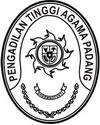 Nomor	: W3-A/         /KU.01/XI/2022	18 November 2022Lampiran	: 1 (satu) berkasPerihal	: Pengusulan Belanja Modal Tahun 2023		Satker Pengadilan Agama SawahluntoYth. Sekretaris Mahkamah AgungCq. Kepala Biro Perencanaan Mahkamah Agung RIDiJakartaAssalamu’alaikum Wr. Wb.	Sehubungan dengan surat Ketua Pengadilan Agama Sawahlunto nomor W3-A6/927/OT.01.2/XI/2022 tanggal 15 November 2022 perihal sama dengan pokok surat, bersama ini kami kirimkan permohonan tersebut berupa:Pengadaan Kendaraan Bermotor Roda 4 			Rp. 424.400.000,-Pemasangan Paving Block Halaman PA Sawahlunto		Rp. 630.000.000,-	Demikian disampaikan, dengan harapan untuk dapat disetujui. Atas perhatiannya diucapkan terima kasih.	Wassalam			SekretarisIdris Latif, S.H.,M.HTembusan :Yth. Kepala Biro Perlengkapan Mahkamah Agung RIYth. Kepala Biro Keuangan Mahkamah Agung RIYth. Ketua Pengadilan Tinggi Agama PadangYth. Ketua Pengadilan Agama Sawahlunto